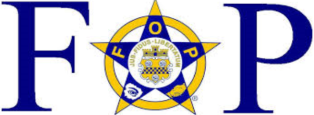 Evergreen Lodge 1P.O. Box 3189Silverdale, WA 98383-3189www.fopevergreenlodge.orgAPPLICATION FOR MEMBERSHIPLABOR RELATIONS ADDENDUMAs an employee of the Department of Defense, I wish to participate and be a member of the Collective Bargaining Unit under the Fraternal Order of Police National Labor Services Plan.  I understand that by becoming a member of this bargaining unit. I am a obliged to pay out of my regular pay a portion toward Labor Services, independent of FOP dues and/or Legal Defense. And that these monies are held in separate escrow from the regular operational expenses of the lodge, and that the lodge will not pay or reimburse said fees in the event you, resign, are separated for cause, or choose to withdraw from this plan.   The lodge is comprised of officers from other agencies not subject to this plan, and therefore are not required to bear the burden of paying the Labor Service fees of others from the monies paid toward their own membership.  You further understand that electing to be a member of the FOP Labor services you are required to pay and maintain; (1) your FOP membership at the rate of $93 per year, (2) FOP Legal Defense Plan at $300 per year and (3) Labor Services Plan fee of $582, to be withheld from your bi-weekly pay at the rate of $37.50.  You may with withdraw from this plan voluntarily with 4 weeks advance notice.  Withdrawal/separation sooner than two pay periods may result in the forfeiture of any monies paid toward these programs. LAST NAME, FIRST, MI                                    	Date of BirthLAST NAME, FIRST, MI                                    	Date of BirthLAST NAME, FIRST, MI                                    	Date of BirthLAST NAME, FIRST, MI                                    	Date of BirthSSN LAST 4*SSN LAST 4*ACTIVE       RETIRED*     ACTIVE       RETIRED*     AGENCY/DEPARTMENT (CURRENT OR *RETIRED FROM & DATE)AGENCY/DEPARTMENT (CURRENT OR *RETIRED FROM & DATE)AGENCY/DEPARTMENT (CURRENT OR *RETIRED FROM & DATE)BADGE or ID NUMBERBADGE or ID NUMBERRANK/POSITIONRANK/POSITIONRANK/POSITIONYOUR HOME MAILING ADDRESSYOUR HOME MAILING ADDRESSCITYCITYCITYSTATE/ZIPSTATE/ZIPSTATE/ZIPPERSONAL EMAILDAYTIME OR CELLPHONE(        )DAYTIME OR CELLPHONE(        )DAYTIME OR CELLPHONE(        )SPONSORING MEMBER’S NAMESPONSORING MEMBER’S NAMESPONSORING MEMBER’S NAMESPONSORING MEMBER’S NAMEAre you interested in conducting training in an area you specialize? Are you interested in conducting training in an area you specialize? Are you interested in conducting training in an area you specialize? Are you interested in conducting training in an area you specialize? Are you interested in conducting training in an area you specialize? Are you interested in conducting training in an area you specialize? Are you interested in conducting training in an area you specialize? CHECK Retired Officers: Are you interested in obtaining your LEOSA Firearms Concealed Carry certification?Retired Officers: Are you interested in obtaining your LEOSA Firearms Concealed Carry certification?Retired Officers: Are you interested in obtaining your LEOSA Firearms Concealed Carry certification?Retired Officers: Are you interested in obtaining your LEOSA Firearms Concealed Carry certification?Retired Officers: Are you interested in obtaining your LEOSA Firearms Concealed Carry certification?Retired Officers: Are you interested in obtaining your LEOSA Firearms Concealed Carry certification?Retired Officers: Are you interested in obtaining your LEOSA Firearms Concealed Carry certification?Are you interested in obtaining Legal Defense Plan* (Please include your SSN last 4 in the space above.)Are you interested in obtaining Legal Defense Plan* (Please include your SSN last 4 in the space above.)Are you interested in obtaining Legal Defense Plan* (Please include your SSN last 4 in the space above.)Are you interested in obtaining Legal Defense Plan* (Please include your SSN last 4 in the space above.)Are you interested in obtaining Legal Defense Plan* (Please include your SSN last 4 in the space above.)Are you interested in obtaining Legal Defense Plan* (Please include your SSN last 4 in the space above.)Are you interested in obtaining Legal Defense Plan* (Please include your SSN last 4 in the space above.)Do you have college bound children or a spouse? (Scholarship eligible)Do you have college bound children or a spouse? (Scholarship eligible)Do you have college bound children or a spouse? (Scholarship eligible)Do you have college bound children or a spouse? (Scholarship eligible)Do you have college bound children or a spouse? (Scholarship eligible)Do you have college bound children or a spouse? (Scholarship eligible)Do you have college bound children or a spouse? (Scholarship eligible)DoD Officers:  Do you wish to participate in FOP Labor Services/Collective Bargaining PlanDoD Officers:  Do you wish to participate in FOP Labor Services/Collective Bargaining PlanDoD Officers:  Do you wish to participate in FOP Labor Services/Collective Bargaining PlanDoD Officers:  Do you wish to participate in FOP Labor Services/Collective Bargaining PlanDoD Officers:  Do you wish to participate in FOP Labor Services/Collective Bargaining PlanDoD Officers:  Do you wish to participate in FOP Labor Services/Collective Bargaining PlanDoD Officers:  Do you wish to participate in FOP Labor Services/Collective Bargaining PlanACTIVE and RETIRED OATHto the Members of the Fraternal Order of PoliceACTIVE and RETIRED OATHto the Members of the Fraternal Order of PoliceACTIVE and RETIRED OATHto the Members of the Fraternal Order of PoliceACTIVE and RETIRED OATHto the Members of the Fraternal Order of PoliceCurrent Membership Per Capita & Other FeesCurrent Membership Per Capita & Other FeesCurrent Membership Per Capita & Other FeesCurrent Membership Per Capita & Other FeesActive -Fulltime Law Enforcement Officers  $93Active -Fulltime Law Enforcement Officers  $93OPTIONAL FOP Legal Defense Plan  $300Retired Law Enforcement Officers  $63 Retired Law Enforcement Officers  $63 Submit this application with: payment for the first year’s dues or if a federal employee a completed SF1187.   Do NOT submit payment LDP with this application.  Contact the Lodge secretary for information. When submitting this application by mail, provide a photo copy of your commission card, retired ID or other proof of Law Enforcement affiliation.  This will be destroyed upon verification.Submit this application with: payment for the first year’s dues or if a federal employee a completed SF1187.   Do NOT submit payment LDP with this application.  Contact the Lodge secretary for information. When submitting this application by mail, provide a photo copy of your commission card, retired ID or other proof of Law Enforcement affiliation.  This will be destroyed upon verification.Submit this application with: payment for the first year’s dues or if a federal employee a completed SF1187.   Do NOT submit payment LDP with this application.  Contact the Lodge secretary for information. When submitting this application by mail, provide a photo copy of your commission card, retired ID or other proof of Law Enforcement affiliation.  This will be destroyed upon verification.Submit this application with: payment for the first year’s dues or if a federal employee a completed SF1187.   Do NOT submit payment LDP with this application.  Contact the Lodge secretary for information. When submitting this application by mail, provide a photo copy of your commission card, retired ID or other proof of Law Enforcement affiliation.  This will be destroyed upon verification.FOP USE ONLYFOP USE ONLYFOP USE ONLYFOP USE ONLYDate Application Received_______________Sponsored by:_______________________________Date Application Received_______________Sponsored by:_______________________________Dues Received:              Check, Cash, PayPal, SF1187Approved:________________________________Dues Received:              Check, Cash, PayPal, SF1187Approved:________________________________The Fraternal Order of Police was founded in 1915 in the city of Pittsburgh Pennsylvania. The FOP represents more than 330,000 members in over 2,100 lodges throughout the United States. The members are full-time law enforcement officers from local, state, and federal agencies. Throughout the years, the FOP has built a proud tradition of leadership in national law enforcement affairs.  Evergreen Lodge 1 chartered on November 16, 1981, is also the official state lodge* of Washington.  There are now over 30 lodges chartered in Washington state. The tradition of Evergreen Lodge 1 continues today, in its dedication to serving the public and the law enforcement community. (*Lodge 1 does not receive any part of its operating expenses from state lodge per capita.)MEMBERSHIP? Active Membership is open to ALL full-time and retired law enforcement officers, regardless of rank. All county, state, federal, tribal and military law enforcement officers are eligible for membership. LOCAL LODGES, STATE LODGE and the GRAND LODGE? Lodge 1 is a fraternal organization made up of law enforcement officers from the local community.  Each lodge is an independent body in the conduct of its own affairs. The local lodge officers are elected from the membership of that lodge. Each local lodge has its own set of Constitution and By-Laws approved by the National Constitution and By-Laws Committee. Each lodge is a member of the State Lodge and is represented at the State Board meetings and conferences by State Trustees and Delegates from each local lodge.   The state lodge officers and the executive board are elected from among the membership at biannual state conferences.   The Grand Lodge is located in Nashville, TN. National Officers are elected from among the ALL members of the FOP at the biannual National Convention. REPRESENTION IN OLYMPIA AND WASHINGTON DC   The state lodge retains a lobbyist and a legislative committee to represent your rights in the capitol.   The national president and legislative committee frequently meet with the president and other national leaders to represent the best interest of law enforcement.  PUBLICATION? The national FOP Journal is a professional law enforcement publication provided to each member. The journal supplies a wide range of articles, reports, legislation, and news to its members.LODGE NEWS?  We frequently publish information to the members via email, secure chat, our website and Facebook as well as information from the state and national lodges.LEGAL DEFENSE PLAN? Your local lodge offers a National Legal Defense Plan provides coverage for Administrative, Criminal or Civil Actions against you while performing your lawful duties. Participation in either program is voluntary. The FOP Legal Defense Plan is $300 a year.  LEOSA coverage is also available for retired officers at $50 per year.LIFE INSURANCE? The State Lodge provides free to its members Accidental Death and Line of Duty benefits. 25,000 dollars Accidental is paid when a member dies from accidental bodily injury. 25,000 dollars Line of Duty is paid to the Accidental Death Benefit when a member is killed in the line of duty. 50,000 dollars total benefit if killed in the line of duty.DENTAL/VISION PLANS?   There are variety of plans available for health needs.     www.fopbenefitsplan.com/benefits  NATIONAL FRATERNAL ORDER OF POLICE UNIVERSITY is a consortium of colleges and universities that provide FOP members and their families with diverse learning programs. These programs are traditional and nontraditional in nature.  See www.fopconnect.com for more information.  This includes opportunities for free college classes, credits see:   http://www.fopfreecollege.org